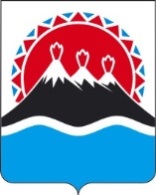 П О С Т А Н О В Л Е Н И ЕПРАВИТЕЛЬСТВА  КАМЧАТСКОГО КРАЯ                   г. Петропавловск-КамчатскийВ целях обеспечения охраны морских млекопитающих в период их нахождения на лежбищах, формирования скоплений (группировок) на воде и во исполнение пункта 2.3.2 Протокола Экологического совета при Губернаторе Камчатского края от 07.12.2020 № ПР-01-41  ПРАВИТЕЛЬСТВО ПОСТАНОВЛЯЕТ:1. Утвердить:1) правила посещения лежбищ морских млекопитающих в Камчатском крае согласно приложению 1 к настоящему постановлению;2) список основных лежбищ сивуча, калана, северного морского котика, моржа и ларги в Камчатском крае, подлежащих особой охране, согласно приложению 2 к настоящему постановлению.2. Возложить на Министерство природных ресурсов и экологии Камчатского края контроль за соблюдением настоящих Правил. 3. Настоящее постановление вступает в силу через 10 дней после дня его официального опубликования.Приложение 1 к постановлению Правительства Камчатского края от ______________ № _________           Правила посещения лежбищ морских млекопитающих в Камчатском крае1. Общие требования при посещении лежбищНастоящие Правила регулируют вопросы посещения лежбищ и скоплений (группировок) на воде морских млекопитающих на территории Камчатского края, за исключением посещений, связанных с изучением и добычей морских млекопитающих в установленном законом порядке, посещений лежбищ морских млекопитающих, расположенных на особо охраняемых природных территориях федерального значения.  Под термином «лежбище» подразумевается ограниченный участок суши, искусственные сооружения, служащее местом постоянного или временного (сезонного) отдыха, размножения или линьки морских млекопитающих. Границы лежбищ морских зверей утверждаются постановлением Правительства Камчатского края по рекомендациям научных учреждений. Под термином «залежка» подразумевается группа зверей на лежбище или на льду. Под термином «скопления морских млекопитающих на воде» подразумевается ежегодные временные (сезонные) или постоянные скопления морских млекопитающих (каланы, сивучи, тюлени, китообразные и другие морские млекопитающие) в зарослях морских водорослей или на воде, образующиеся во время отдыха или перемещений животных и располагающиеся, как правило, в одних и тех же местах.Во избежание распугивании животных и их травмирования приближаться к лежбищу (залежке) или к скоплению отдыхающих в зарослях морских водорослей и на воде морских млекопитающих разрешается только с подветренной стороны.При наличии специально оборудованных для наблюдения за морскими млекопитающим площадок или сооружений наблюдения разрешаются только с использованием указанных площадок или сооружений по правилам, установленных собственниками (арендаторами) указанных площадок или сооружений.  Запрещается:1) нахождение на лежбищах или у скоплений морских млекопитающих на воде без разрешения специально уполномоченного органа по охране морских млекопитающих и без сопровождения аттестованного в установленном порядке экскурсовода (гида);2) нахождение с собаками на лежбищах или у скоплений морских млекопитающих на воде в радиусе менее 1 км от их границ;3) кормление морских млекопитающих;4) любые контакты с морскими млекопитающими, приближение к животным на расстояние менее 200 м (за исключением использования специально оборудованных площадок или сооружений);5)  преграждать животным путь в случае их схода в воду; 6) любое преследование морских млекопитающих,  за исключением случаев, связанных с проведением научно-исследовательских работ, освобождением от инородных предметов на теле (обрывков орудий лова, веревок, пластикового мусора и так далее), а также с добычей морских млекопитающих в установленном законом порядке; 7) стрельба по морским млекопитающим из любого вида огнестрельного, газового, травматического и метательного оружия, за исключением случаев, связанных с добычей морских млекопитающих в установленном законом порядке;8) бросать в животных любые предметы; 9) использование на лежбищах (залежках) или у скоплений морских млекопитающих на воде в радиусе менее 1 км от их границ пиротехнических, сигнальных, звуковых, шумовых изделий;10) курить, громко разговаривать, кричать;11) размещение на лежбищах (залежках) или у скоплений морских млекопитающих на воде в радиусе 1 км от них любых отходов;12) размещение туристического лагеря, разжигание костров, хранение горюче-смазочных веществ, использование генераторов на расстоянии менее 1,5 км от границы лежбища (залежки), скопления морских млекопитающих на воде; 13) использование любых типов дронов на высоте и удалении от лежбища (залежки) менее 200 метров, за исключением случаев использования дронов профильными институтами в научно-исследовательских целях при наличии утвержденной программы научных исследований;14) использование всех видов наземного транспорта ближе 1 км от лежбища;15) использование всех видов воздушного транспорта на высоте и удалении менее 500 метров от лежбища (залежки). 2. Требования к наблюдению за морскими млекопитающими с использованием плавательных средств 2.1. На плавательном средстве с мотором к лежбищу или скоплению морских млекопитающих на воде разрешается подходить в условиях хорошей видимости, исключительно малым ходом (5-6 км/час), на расстояние до 500 м, после чего необходимо лечь в дрейф и дать животным возможность увидеть приближение плавательного средства.2.2. Движение к лежбищу (залежке) или скоплению морских млекопитающих на воде разрешается на веслах или малым ходом (2-4 км/час), не ранее, чем через 10-15 минут после обнаружения животными плавательного средства.2.3. Запрещается приближаться к лежбищу (залежке) или скоплению морских млекопитающих на воде на расстояние менее 250 м. 2.4. Запрещается производить любые действия, ведущие к распугиванию животных.2.5. Запрещается приближение к лежбищу (залежке) или скоплению морских млекопитающих на воде в условиях плохой для животных видимости или ограничений видимости.  2.6. В случае готовности животных сойти в воду, схода в воду или распаду скоплений морских млекопитающих на воде необходимо удалиться от них на расстояние не менее 500 м.2.7. При наблюдении за морскими млекопитающими с катеров, лодок, каяков и сап-бордов:1) при движении в группе необходимо соблюдать дистанцию между судами не менее 15 метров;2) около небольшой залежки протяженностью менее 200 метров не собираться в группы более 4 судов (при необходимости ожидать в стороне, когда одно из судов отойдёт);3) держаться на расстоянии не менее 250 метров и с одной стороны от залежки;4) не окружать залежку, если она находится на небольшом участке суши, отдельно стоящем камне или кекуре;5) в случае наблюдения животных на лежбище с протяженным (более 200 м) пляжем группе необходимо распределиться вдоль береговой линии, соблюдая дистанцию до лежбища (залежки) не менее 300 метров.2.8. Запрещается наблюдение за моржами, находящимися на лежбище, с воды с расстояния менее 500 м, находящихся на льдах – с расстояния менее 150 м.2.9. Запрещается наблюдение за моржами, находящимися на лежбище, с воды с использованием каяков и сап-бордов.Приложение 2 к постановлению Правительства Камчатского края от ______________ № _________           Список лежбищ морских млекопитающих в Камчатском крае, подлежащих особой охране1. Список лежбищ сивуча в Камчатском крае:1) мыс Сивучий (западный);2) мыс Кекурный (природный парк «Южно-Камчатский»);3) мыс Чавыча (Авачинская бухта);4) мыс Шипунский;5) мыс Бухта Железная;6) мыс Каменистый;7) мыс Африка;8) мыс Сивучий (восточное побережье);9) мыс Крашенинникова острова Карагинский;10) остров Верхотурова;11) мыс Олюторский;12) мыс Ступенчатый;13) мыс Витгенштейна;14) мыс Дырявый.2. Список лежбищ моржа в Камчатское крае:1) коса Семенова острова Карагинский;2) мыс Голенищева острова Карагинский;3) остров Верхотурова;4) мыс Галинвилан (залив Корфа);5) бухта Сомнения;6) мыс Серый;7) мыс Олюторский;8) бухта Нерпичье Озеро;9) острова Бурунные;10) остров Богослова;11) бухта Анастасии;12) бухта Дежнева.3. Список лежбищ ларги в Камчатском крае:1) остров Старичков;2) остров Карагинский;3) остров Верхотурова.4. Список лежбищ северного морского котика в Камчатском крае:1) Северо-западное лежбище;2) Северное лежбище;3) Юго-Восточное лежбище. 4. Список лежбищ калана в Камчатском крае:1)	мыс Африка;2)	мыс Камчатский (и все примыкающие к мысу рифы севернее и южнее);3)	мыс Средний;4)	остров Моржовый (и примыкающие рифы);5)	мыс Шипунский (включая примыкающий  южнее риф);6)	мыс Бараний и далее до бухты Бечевинская (все примыкающие рифы);7)	остров Крашенинникова;8)	скала Ворота и примыкающие  к ней 2 рифа;9)	остров Топорков;10)	остров Старичков.[Дата регистрации]№[Номер документа]Об утверждении правил посещения лежбищ морских млекопитающих в Камчатском краеПредседатель Правительства –Первый вице-губернаторКамчатского края[горизонтальный штамп подписи 1]А.О. Кузнецов